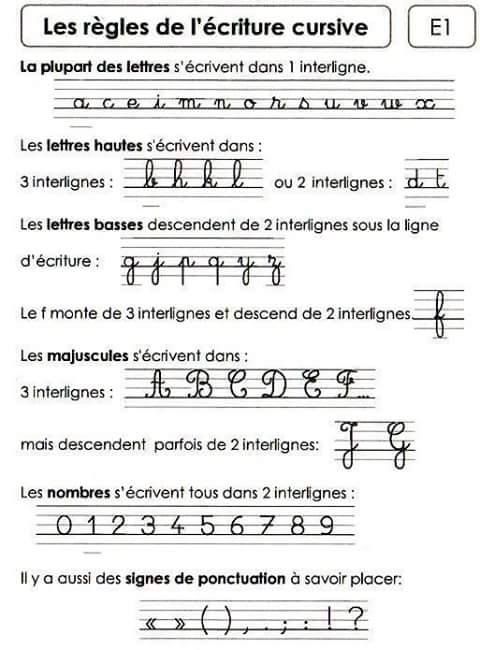 Recopie sur ton cahier noir les jours de la semaine :Lundi- mardi – mercredi – jeudi – vendredi- samedi - dimanche